Роль практических и лабораторных работ в повышении качества знаний по биологии в условиях реализации ФГОСОдним из ценных свойств личности является ее самостоятельность. Это свойство формируется в учебном процессе в значительной степени при помощи так называемых самостоятельных работ: лабораторных и практических работ по биологии.Согласно  ФГОС: 1.Кабинеты естественнонаучного цикла, в том числе кабинеты физики, химии, биологии, должны быть оборудованы комплектами специального лабораторного оборудования, обеспечивающего проведение лабораторных работ и опытно-экспериментальной деятельности в соответствии с программой основного общего образования. 2.Достижения обучающимися, полученные в результате изучения учебных предметов, сгруппированы во ФГОС по трем направлениям и отражают способность обучающихся использовать на практике универсальные учебные действия, составляющие умение овладевать:Которые обеспечивают:развитие способности к саморазвитию и самосовершенствованию;повышение эффективности усвоения знаний и учебных действий, формирования компетенций в предметных областях, учебно-исследовательской и проектной деятельности;формирование навыка участия в различных формах организации учебно-исследовательской и проектной деятельности, в том числе творческих конкурсах, олимпиадах, научных обществах, научно-практических конференциях, олимпиадах;Практическая работа подтверждает теоретические знания, лабораторная предполагает наличие элемента исследования. Целый ряд работ по биологии могут проводиться и как практические, и как лабораторные в зависимости от поставленной цели.Работа учеников на лабораторном занятии может быть организована как  фронтальная, так и групповая.Лабораторные работы являются одной из форм работы на уроках биологии для проверки знаний, умений и навыков, полученных при изучении отдельных тем и разделов, также позволяют проверить их мыслительную деятельность, самостоятельность.Лабораторные работы являются одной из форм активизации познавательной деятельности.Они позволяют учащимся осуществить необходимые наблюдения исследовательского характера за различными биологическими объектами и процессами, провести анализ, сравнить, сделать вывод или обобщение.Так как важнейшей задачей школы XXI века становится обучение учеников основам поисково-исследовательской деятельности, лабораторные работы способствуют развитию этого навыка. Умственный багаж, приобретенный самостоятельно, усваивается глубоко и прочно. Если ученик приложил собственные силы к добыванию этого содержания, пробиваясь через трудности, отстаивая свои позиции, оно станет его достоянием надолго.Дальше учитель будет развивать эти навыки при написании с учащимися научно-исследовательских проектов и работ.Например, в рамках изучения анатомии человека, опорно-двигательного аппарата, предусмотрено проведение практической работы «Определение наличия плоскостопия»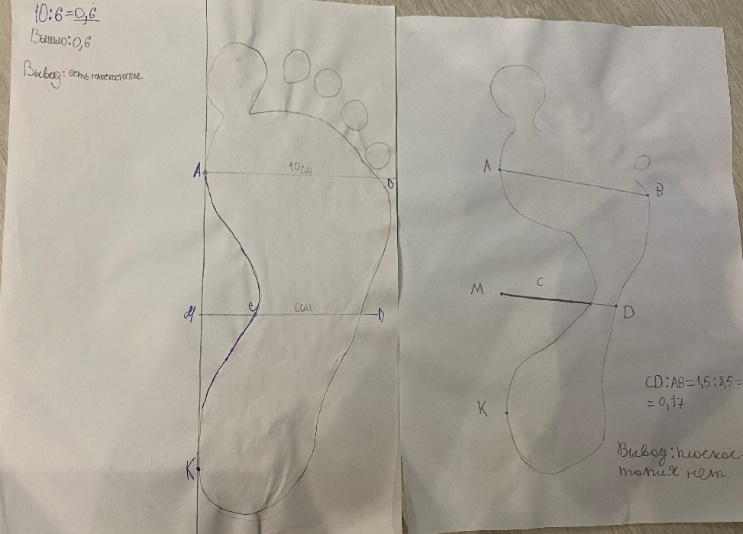 Данная практическая работа дает возможность углубиться в данную тему и найти свое отражение в исследовательском проекте «Плоскостопие – болезнь цивилизации», целью которой былоЦель данной работы: ознакомление с причинами возникновения плоскостопия и способами его лечения и профилактики.задачи:1.Установить причины развития плоскостопия2.Провести сравнительный анализ результатов диагностики у учащихся 8-х и 1-х классов.3.Разъяснить отрицательные последствия плоскостопия на формирование организма4.Проанализировать возможность профилактики и лечения плоскостопия в детском возрасте и у взрослых.Проблемные вопросы работы: -Почему врачи называют плоскостопие болезнью цивилизации?-Влияет ли  плоскостопие на формирование скелета?-Как сохранить стопу  здоровой?Ожидаемый результат:-Сформированность осознанной потребности в ведении здорового образа жизни.- Информированность  по профилактике плоскостопияВЫВОД: причины возникновения плоскостопия могут быть самыми разными – от врождённого плоскостопия, до плоскостопия, возникшего вследствие болезней или травм. Однако чаще всего причиной плоскостопия является современный образ жизни. Человек в своей повседневной жизни двигается, ходит, а иногда и бегает  по гладким и твёрдым искусственным поверхностям, а для правильного формирования сводов стопы нужна постоянная стимуляция мышц и связок. Стимуляторами могут выступать жесткая трава, камни, песок, земля (если ходить по ним босиком). Агрессивными для стопы являются паркет, ламинаты, другие твёрдые покрытия, в том числе толстая подошва, при которой мышцы и связки стопы не работают.Еще одна практическая работа в курсе анатомии  «Функциональная сердечно сосудистая проба» навыки которой можно использовать при написании исследовательской работы по теме: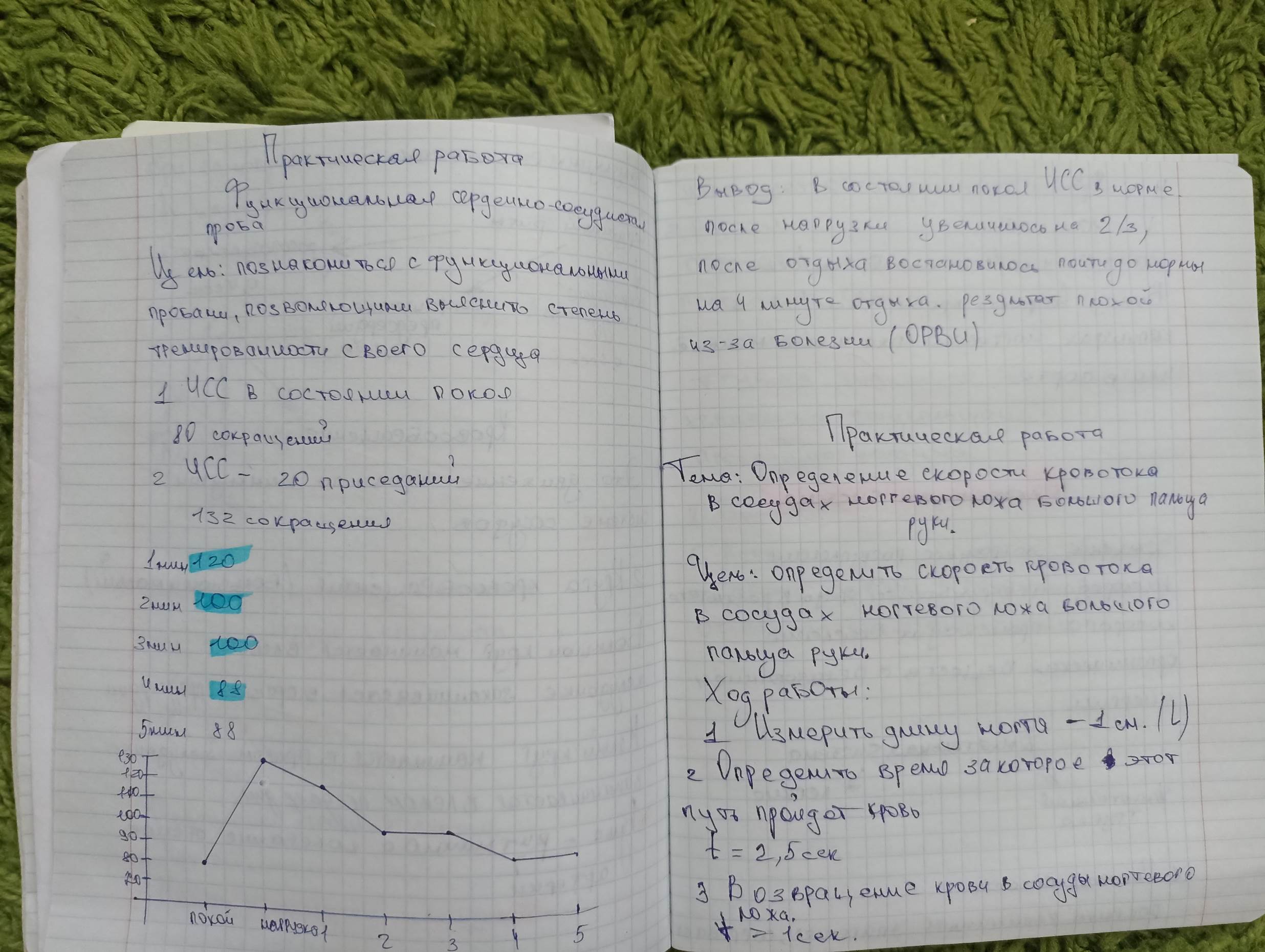 «Изменения функционального состояния артериального    давления учащихся  в процессе дневной  учебной деятельности»Целью работы является исследование влияния дневной учебной нагрузки на состояние артериального давления учащихся.  Задачи исследования состоят в том, чтобы:1.Осуществить замеры путем двухразового измерения артериального давления и ЧСС участникам эксперимента.2. Провести суточный мониторинг артериального давления (СМАД) у отдельных учащихся врачом функциональной диагностики.3.Обработать результаты всех измерений и сделать выводы с привлечением к оценке результатов медицинского работника.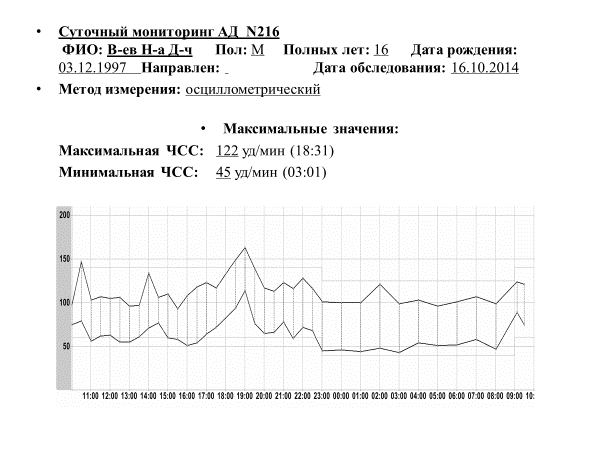 ВЫВОД:Установлено, что учебная деятельность вызывает неодинаковые изменения показателей кровообращения. В процессе умственной нагрузки происходило достоверное снижение частоты сердечных сокращений, минутного объема крови, а также систолического и диастолического давления. Что же касается таких показателей как ударный объем крови, и пульсовое давление, то их величины изменялись незначительно.В рамках школьной программы на уроках ботаники при изучении семян проводится лабораторная работа: Условия, необходимые для прорастания семян.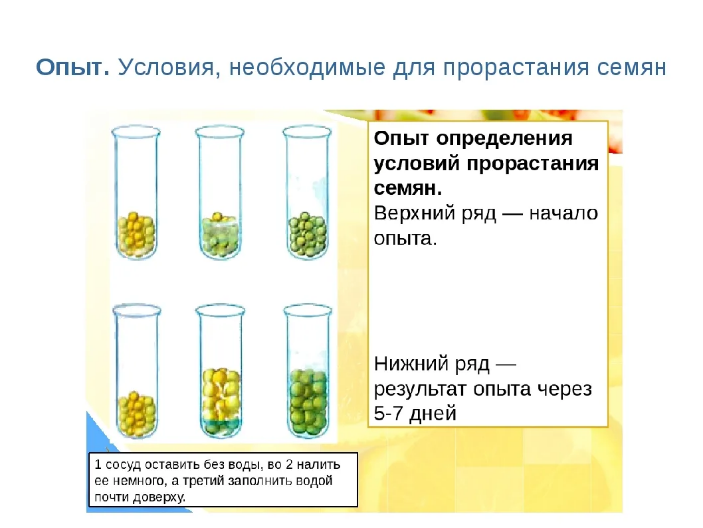 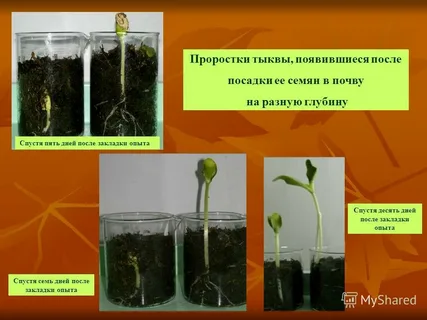 Эта работа легла в основу исследовательской работы: Гидропоника, как способ выращивания растений.Наша гипотеза:растение, выращенное методом гидропоники, в отличие от растения, выращенного в почве, вырастет гораздо быстрее, ну или будет выглядеть наиболее привлекательным и здоровым.Цель проекта: узнать, что такое гидропоника и выявить какой способ выращивания растений будет наиболее эффективным.Задачи проекта:   1. Выяснить, что такое гидропоника, ее плюсы и минусы   2. Определить актуальность гидропоники в современном мире.   3. Провести эксперимент по выращиванию растений разными способами: традиционный, гидропонный.   4. Проанализировать какой из методов выращивания растений наиболее эффективный.   5. Сделать общий вывод.Объект исследования: Методы выращивания растений.Предмет исследования: Гидропоника.Методы исследовательского проекта: изучение и обобщение; эксперимент; наблюдение; сравнение.Выполнение лабораторных и практических работ является фундаментом изучения биологии в основной школе. Наблюдая явления, рассматривая организмы, проводя опыты, учащиеся извлекают полезную информацию самостоятельноСовременный учитель ДОЛЖЕН применяет практические и лабораторные работы для повышения качества знаний по биологии в условиях реализации ФГОСДанная практическая работа дает возможность углубиться в данную тему и найти свое отражение в исследовательском проекте «Плоскостопие – болезнь цивилизации», целью которой было5. Определение наличия плоскостопия1. Возьмите лист белой бумаги и положите его на пол.2. Затем встаньте на него мокрой ногой. Получится след.3. Соедините самые крайние точки со стороны большого пальца и пятки – линия АК.4. Найдите среднюю точку М. Затем восстановите перпендикуляры АВ и МD от точек А и М.5. Найдите точку пересечения МD со следом и обозначьте её буквой С. Затем СD разделите на АВ.6. Оценка результатов. Если получится число, больше 0.33, то имеет место плоскостопие, если меньше, то всё в порядке. (У многих людей отрезок СD равен 0, это в пределах нормы)7. Подготовленные таким образом отпечатки принесите в школу.Вывод: я провел(а) работу по определению плоскостопия и обнаружил(а), что у меня плоскостопия(е) нет/есть.